ПОЛОЖЕНИЕо проведении 4 этапа кубка города Ульяновска по спортивному ориентированию«О-субботник»1.Цели и задачи- популяризация спортивного ориентирования в городе Ульяновске;- повышение спортивного мастерства;- пропаганда здорового образа жизни.2. Время и место проведения Винновская роща.  21.06.2014 (суббота) Старт в 17:00. Точное место старта: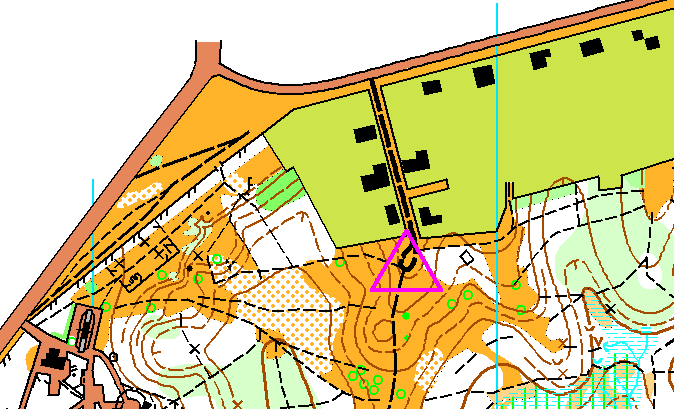 3. Руководство подготовкой и проведением соревнованийГлавный судья – Малкова Наталья Анатольевна Помощник главного судьи - Зимина Юлия Дмитриевна4. Участники соревнованийК соревнованиям допускаются все желающие. Возрастные группы:  «Профи» – спортсмены (вне зависимости от группы)«Перспектива» – дети (новички; МЖ10,12), «Мастера» – ветераны (МЖ40 и старше), «Студенты»  «Любители» (вне зависимости от группы).Трудовые коллективы коммерческих муниципальных и государственных организаций и учреждений.5. Определение результатовЛичные результаты.   Очки присваиваются в зависимости от места в протоколе: 
                                                                                        и так далее.6. Финансирование    Размер стартового взноса: МЖ10-18 – 30 рублей.                                                 МЖ 21 и старше – 60 рублей.7. Обеспечение безопасности участников и зрителейМесто проведения соревнований должно соответствовать требованиям безопасности участников и зрителей.8. Техническая информация:Масштаб карты 1 :7500,  Н – 2,5. Дистанция  по выбору. Предварительно: На карте 16 контрольных пунктов.У детей ( МЖ Перспектива)  на карте 8 контрольных пунктов, которых у взрослых нет. Дистанция  именно для новичков и групп  МЖ10,12 –  легко-преодалимая.9.Заявки Заявки принимаются до 20.06 до 15.00 на почту ziminuqqq@mail.ru или по телефону 8-937-870-79-97 – Зимина Юля.Желательно заявляться не позже срока!Всем удачного старта!4 этап кубка «О-субботник» будет идти в общий зачет весенней сессии. Это последний этап, после него три лучших результата войдет в общей зачет и будет проведено награждение.  Если будет спорные моменты (одинаковое кол-во очков) – будем учитывать последние кубки – у кого большее количество за последние кубки, тот и раньше в протоколе общего зачета. Следовательно местом выше.МестоОчки1402383364355346337328319301029